ИСПОЛЬЗОВАНИЕ КОНСТРУКТОРА  K’NEX EDUCATION В СУБЬЕКТИВНОЙ ПОЗИЦИИ РЕБЁНКАЛ.В.ИртугановаМБДОУ «ЦРР «Добрянский детский сад №11» воспитательг. Добрянка Пермский край Дошкольный возраст – важнейший период становления личности, когда формируются ответственность и способность ребенка к свободному выбору, уважению и пониманию других людей. Предназначение дошкольного образования на современном этапе состоит не только в формировании определенной суммы знаний, но и в развитии базовых способностей личности, ее социальных и культурных навыков, творческого потенциала.В современной системе образования происходят изменения системы в целом. Особое значение отдается дошкольному воспитанию и образованию, ведь именно в этот период закладываются все фундаментальные компоненты становления личности ребенка. Формирование мотивации развития и обучения дошкольника, а также творческой познавательной деятельности - вот главные задачи, которые стоят перед педагогом в рамках ФГОС ДО. Эти непростые задачи в первую очередь требуют создания особых условий обучения. В связи с этим огромное значение отведено конструированию.Решению таких задач и как раз поможет конструктор  K’NEX Education, через проведение краткосрочных образовательных практик (ПРОФИ КОП) в ДОУ. Данный конструктор - это важнейший дидактический материал, который поможет педагогу организовать как увлекательные, так и познавательные занятия на всех этапах развития детей в ОУ. K’NEX Education, удобен для организации различных занятий с детьми дошкольного возраста: индивидуальных и коллективных, увлекательных и развивающих логическое мышление.Отличительной особенностью программы является то, что представленной программы выражается в том, что при проведении  занятий разработан новый тип задач – преобразование образца в соответствии с заданными условиями – является важным связующим звеном между конструированием по образцу и конструированием по условиям. Одновременно эти задачи являются эффективным средством активизации поисковой деятельности ребёнка и развития образного мышления. Возможность соотносить постройку со схемой, рисунком и (или) фотографией обеспечит развитие у детей умения планировать свою деятельность, аналитически мыслить, действовать целенаправленно.                                                                                                                                        Целью программы является формирование основ технического мышления и субъективной позиции ребёнка, через конструирование.                                                                                                            Задачи:                                                                                                                                                 - развивать стремление  поисковой деятельности у ребёнка и развития образного мышления;      - развивать логическое и образное мышление, мыслительную активность, умение наблюдать, анализировать, делать выводы; -  развивать у детей умения планировать свою деятельность, аналитически мыслить, действовать целенаправленно.- обучать решению технических задач на практике в процессе конструирования моделей объектов окружающей действительности;- развитие коммуникативных способностей, умение отстаивать свою точку зрения, воспитывать целеустремлённость;K'NEX Education  интегрированно решает задачи в соответствии с ФГОС ДО по всем образовательным областям: Речевое развитие - владение речью как средством общения; обогащение активного словаря; развитие диалогической и монологической речи; Познавательное развитие - Развитие интересов детей, любознательности и познавательной мотивации; формирование познавательных действий, становление сознания; развитие воображения и творческой активности; формирование первичных представлений о свойствах и отношениях объектов окружающего мира (форме, цвете, размере, материале, звучании, количестве, числе, части и целом, пространстве, движении и покое, причинах и следствиях.Физическое развитие - Координация движений, развитие крупной и мелкой моторики обеих рук. Социально-коммуникативное - Развитие общения и взаимодействия ребенка со взрослыми и сверстниками; становление самостоятельности, целенаправленности и саморегуляции собственных действий; развитие эмоциональной отзывчивости, сопереживания, формирование готовности к совместной деятельности со сверстниками, формирование уважительного отношения к результатам труда сверстников; формирование позитивных установок к различным видам труда и творчества; формирование основ безопасности. Художественно-эстетическое - Реализация самостоятельной творческой конструктивно-модельной деятельности детей.Модернизация дошкольного образования, предполагает, что целью и результатом образовательной деятельности дошкольных учреждений является не сумма знаний, умений и навыков, а приобретаемые ребёнком качества, которые задают целевые ориентиры по ФГОС: у ребенка развивается крупная и мелкая моторика; он подвижен, вынослив, проявляет любознательность; интересуется причинно-следственными связями, проявляет инициативу и самостоятельность в разных видах деятельности – игре, общении, познавательно-исследовательской  деятельности,  конструировании  и  др.,  умеет  выражать свои мысли, договариваться, делать выбор, способен к волевым усилиям.Для реализации программы  привлечены дети старшего дошкольного возраста – 5-6, 6-7 лет.                                                                                                                                     Краткая образовательная практика рассчитана на 1 месяц (8 занятий).                                                     Форма организации занятий – подгрупповая.                                                                                                      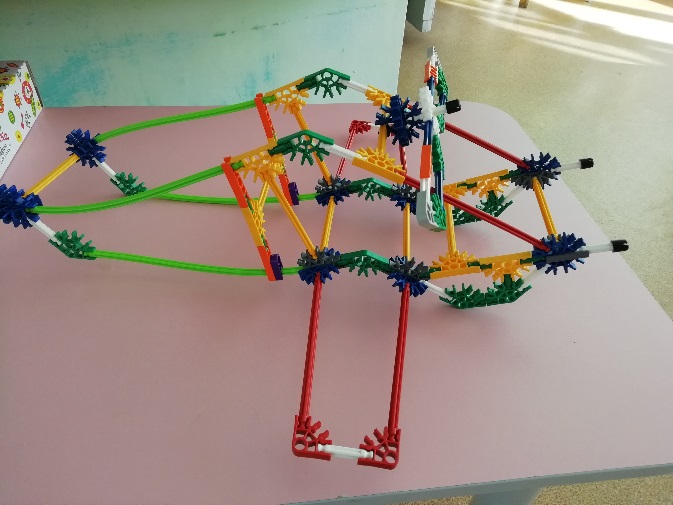 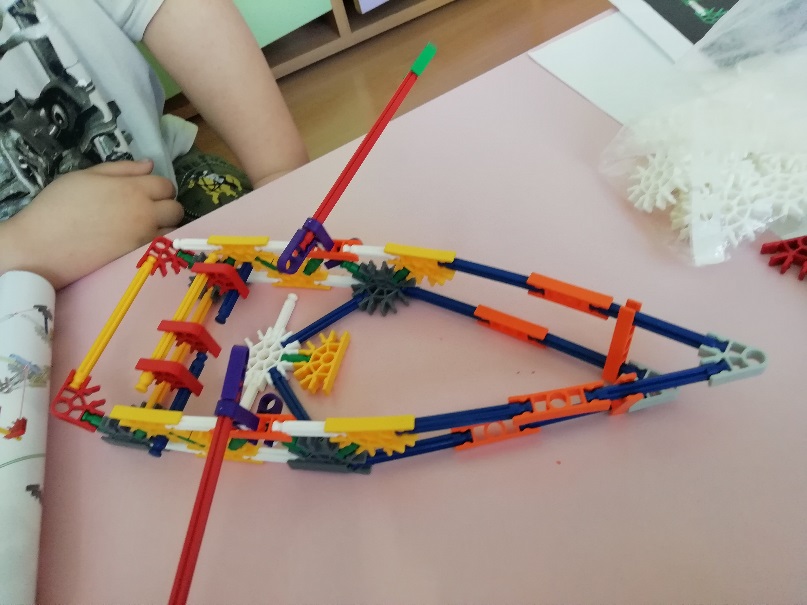 «Вертолёт»                                                                              «Лодка»Опыт моей работы показывает, что с конструктором K'NEX Education  у ребёнка проявляется субъективность: ребёнок осуществляет выбор, проявляет автономность, рассказывает о своей постройке.                                             Список использованной литературы:1.Сайт: Работа конструктором  K’NEX Education,2.Т.И. Бабаева,  А. Г. Гогоберидзе, О.В.Солнцева/ и др.- Детство: Примерная образовательная программа дошкольного образования .СПб:ООО «ИЗДАТЕЛЬСТВО «ДЕТСТВО – ПРЕСС», 2014. – 352с.